№ п/пНаименование товара, работ, услугЕд. изм.Кол-воТехнические, функциональные характеристикиТехнические, функциональные характеристики№ п/пНаименование товара, работ, услугЕд. изм.Кол-воПоказатель (наименование комплектующего, технического параметра и т.п.)Описание, значение1.Песочный дворикМФ 3.28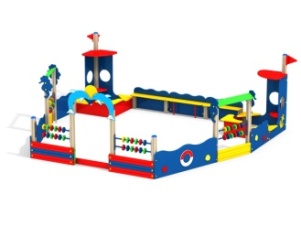 шт.11.Песочный дворикМФ 3.28шт.1Высота  (мм) 2055(± 10мм)1.Песочный дворикМФ 3.28шт.1Длина  (мм) 6250(± 10мм)1.Песочный дворикМФ 3.28шт.1Ширина  (мм) 5400(± 10мм)1.Песочный дворикМФ 3.28шт.11.Песочный дворикМФ 3.28шт.1Применяемые материалы Применяемые материалы 1.Песочный дворикМФ 3.28шт.1Декоративные  фанерные элементыводостойкая фанера марки ФСФ сорт не ниже 2/2 толщиной не менее 15 мм (± 2мм) все углы фанеры должны быть закругленными, радиус не менее 20 мм, ГОСТ Р 52169-2012.1.Песочный дворикМФ 3.28шт.1СтолбыВ кол-ве 24 шт. клееного деревянного  бруса, сечением не менее 100х100 мм и имеющими скругленный профиль с канавкой  посередине. Сверху столбы должны заканчиваться пластиковой  заглушкой синего цвета в форме четырехгранной усеченной пирамиды.Снизу столбы должны оканчиваться металлическими оцинкованными  подпятниками выполненным из листовой стали толщиной не менее 4 мм и трубы диаметром не менее 42 мм и толщиной стенки 3.5 мм, подпятник должен заканчиваться монтажным круглым фланцем, выполненным из стали толщиной не менее 3 мм, которые бетонируются в землю.1.Песочный дворикМФ 3.28шт.1СпойлерыВ кол-ве 2 шт. должны быть выполнены из фанеры марки ФСФ сорт не ниже 2/2 и толщиной не менее 24 мм, с декоративными накладками в виде морских коньков.1.Песочный дворикМФ 3.28шт.1Крыша В кол-ве 2 шт. должна быть выполнена из влагостойкой фанеры марки ФСФ сорт не ниже 2/2 и толщиной не менее 15 мм крепится на оцинкованные уголки 40х40х2,5 мм.1.Песочный дворикМФ 3.28шт.1Ограждение по периметруВ кол-ве 11 шт. должно быть выполнено из влагостойкой фанеры марки ФСФ сорт не ниже 2/2 и толщиной не менее 24мм. с фанерным декором в виде морских звёзд, рыбок, спасательных кругов и якорей. 1.Песочный дворикМФ 3.28шт.1Ограждение из брусаВ кол-ве 11 шт. должно быть выполнено из бруса сечением не менее 140х40 мм. Отшлифованного и покрашенного со всех сторон.1.Песочный дворикМФ 3.28шт.1ЛавочкиВ кол-ве 3 шт. должно быть выполнено из влагостойкой фанеры марки ФСФ сорт не ниже 2/2 и толщиной не менее 21мм.1.Песочный дворикМФ 3.28шт.1Перекладины-ножкиВ кол-ве 2 шт. должна быть выполнена  из металлической трубы диметром не менее 26 мм и толщиной стенки 3.5 мм с двумя штампованными ушками, выполненными из листовой стали толщиной не менее 4 мм..1.Песочный дворикМФ 3.28шт.1СчетыВ кол-ве 4 компл. должны состоять из двух перекладин двух крепежных накладок из ламинированной фанеры толщиной не менее 18мм.  и 10 шт. цветных бубликов из полиамида  изготовленных методом литья под давлением. Размер бубликов должен быть не менее 130х38мм  и внутреннее отверстие не менее 38мм1.Песочный дворикМФ 3.28шт.1Песочница В кол-ве 2 шт. Борта, столики и накладки выполнены из влагостойкой фанеры толщиной не менее 21 мм.1.Песочный дворикМФ 3.28шт.1МатериалыКлееный деревянный брус  и деревянные бруски должны быть выполнены из сосновой древесины, подвергнуты специальной обработке и сушке до мебельной влажности 7-10%, тщательно отшлифованы  со всех сторон и покрашены в заводских условиях профессиональными двух компонентными красками. Влагостойкая фанера должна быть  марки ФСФ сорт не ниже 2/2, все торцы фанеры должны быть закругленными, радиус не менее 20мм, ГОСТ Р 52169-2012 и окрашенная двухкомпонентной краской, специально предназначенной для применения на детских площадках, стойкой к сложным погодным условиям, истиранию, устойчивой к воздействию ультрафиолета и влаги. Металл покрашен полимерной порошковой краской. Заглушки пластиковые, цветные. Все метизы оцинкованы.1.Песочный дворикМФ 3.28шт.1ОписаниеПесочный дворик – модульная конструкция из игровых и развивающих элементов с морской тематикой. Конструкция должна быть оборудована двумя песочницами, одной аркой, ограждением по периметру. Песочницы оборудованы крышами, декоративными фанерными флажками, ограждениями, два из которых имеют круглый вырез в виде иллюминатора и фанерные накладки. По периметру дворика расположены счеты, сидения из фанеры, арка в виде дельфинов с декоративным соединяющим элементом из фанеры толщиной не менее 24мм, спойлеры с накладками в идее морских коньков. Ограждение по периметру выполнено из фанеры толщиной не менее 24 мм. 